Câu 1 (1,5 điểm).	Cho biểu thức  với  và . 	Rút gọn biểu thức  và tìm  để Câu 2 (1,0 điểm).        Tìm tất cả các cặp số tự nhiên  thỏa mãn Câu 3 (2,0 điểm).	a) Giải phương trình 	b) Giải hệ phương trình Câu 4 (1,0 điểm).       Cho parabol  và đường thẳng  (là tham số). Tìm  để  cắt  tại hai điểm phân biệt A, B sao cho tam giác OAB đều (với O là gốc tọa độ).Câu 5 (3,5 điểm).	Cho tam giác ABC (AB < AC) nội tiếp đường tròn (O) đường kính BC, tiếp tuyến của đường tròn (O) tại A cắt đường thẳng BC tại D. Vẽ dây cung AE của đường tròn (O) vuông góc với BC. Gọi H là giao điểm của AE và BC, K là hình chiếu vuông góc của A lên CE. Tia phân giác của  cắt BC tại F. 	a) Chứng minh AB.HC = AC.HA.	b) Chứng minh .	c) Chứng minh .Câu 6 (1,0 điểm).       Cho ba số thực dương  Tìm giá trị lớn nhất của biểu thức --------------- HẾT ---------------Họ và tên thí sinh: .................................................................. Số báo danh: ........................... (Bản hướng dẫn này gồm 04 trang)--------------- HẾT ---------------* Lưu ý: Nếu thí sinh làm bài không theo cách nêu trong đáp án nhưng đúng thì vẫn cho đủ số điểm từng phần như hướng dẫn quy định.SỞ GIÁO DỤC VÀ ĐÀO TẠOQUẢNG NAMKỲ THI TUYỂN SINH LỚP 10 THPT CHUYÊNNĂM HỌC 2019 - 2020            (Đề có 01 trang)Môn thi:  TOÁN (chuyên Tin)Thời gian: 150 phút (không kể thời gian giao đề)Khóa thi ngày: 10 - 12/6/2019SỞ GIÁO DỤC VÀ ĐÀO TẠOQUẢNG NAMKỲ THI TUYỂN SINH LỚP 10 THPT CHUYÊNNĂM HỌC 2019-2020HƯỚNG DẪN CHẤM MÔN: TOÁN (Chuyên Tin)CâuNội dungĐiểmCâu 1(1,5)Cho biểu thức , với  và . Rút gọn biểu thức  và tìm  để 1,5Câu 1(1,5)  (Đúng mỗi ý được 0,25đ)0,5Câu 1(1,5) (đúng 2 ý sau, mỗi ý được 0,25đ)0,5Câu 1(1,5).0,25Câu 1(1,5)- Đối chiếu điều kiện suy ra  là giá trị cần tìm.0,25CâuNội dungĐiểmCâu 2(1,0)Tìm tất cả các cặp số tự nhiên  thỏa mãn 1,0Câu 2(1,0)  (1)0,25Câu 2(1,0)*  và  là hai số cùng chẵn, cùng lẻ và . Do đó từ (1) ta có: ( với  là hai số tự nhiên và ). (2)0,25Câu 2(1,0)Suy ra: .0,25Câu 2(1,0)Khi đó Vậy 0,25CâuNội dungĐiểmCâu 3(2,0)a) Giải phương trình   1,0Câu 3(2,0)(Nếu học sinh chỉ ghi được điều  thì cho 0,25)0,25Câu 3(2,0)0,25Câu 3(2,0)0,25Câu 3(2,0) (thỏa điều kiện)Vậy phương trình đã cho có một nghiệm .0,25Câu 3(2,0)b) Giải hệ phương trình 1,0Câu 3(2,0)  (*)0,25Câu 3(2,0)Đặt . Khi đó hệ (*) trở thành:  hoặc 0,25Câu 3(2,0)Với 0,25Câu 3(2,0)Với  hoặc .0,25CâuNội dungĐiểmCâu 4(1,0)Cho parabol  và đường thẳng  (là tham số). Tìm  để  cắt  tại hai điểm phân biệt  sao cho tam giác  đều (với là gốc tọa độ).1,0Câu 4(1,0)+ Phương trình hoành độ giao điểm  của (P) và (d) là:.+ Để (d) cắt (P) tại hai điểm phân biệt thì 0,25Câu 4(1,0)Với điều kiện trên, ta có:.  Khi đó ta có: 0,25Câu 4(1,0)Gọi H là trung điểm của AB.Tam giác OAB cân tại O, do đó tam giác OAB đều khi:0,25Câu 4(1,0)(vì ).Vậy  là giá trị cần tìm.0,25CâuNội dungĐiểmCâu 5(3,5)Cho tam giác ABC (AB < AC) nội tiếp đường tròn (O) đường kính BC, tiếp tuyến của đường tròn (O) tại A cắt đường thẳng BC tại D. Vẽ dây cung AE của đường tròn (O) vuông góc với BC. Gọi H là giao điểm của AE và BC, K là hình chiếu vuông góc của A lên CE. Tia phân giác của  cắt BC tại F.  	a) Chứng minh AB.HC = AC.HA.	b) Chứng minh .	c) Chứng minh .Câu 5(3,5)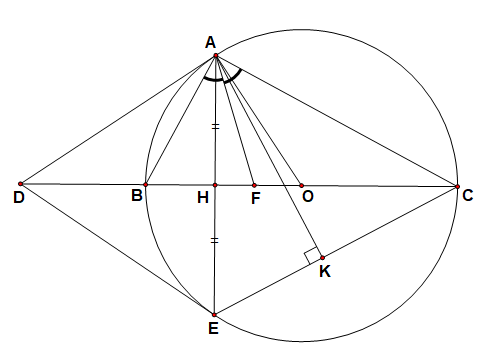 Hình vẽ phục câu b: 0,25Hình vẽ phục cả hai câu b và c: 0,250,5Câu 5(3,5)a) Chứng minh AB.HC = AC.HA.1,0Câu 5(3,5)Xét hai tam giác  và  có: , 0,25Câu 5(3,5). Suy ra hai tam giác  và đồng dạng. 0,25Câu 5(3,5)Do đó  0,25Câu 5(3,5).0,25Câu 5(3,5)b) Chứng minh 1,0Câu 5(3,5)  (đúng mỗi ý được 0,25)0,5Câu 5(3,5)+ Lập luận được tam giác ADE cân tại D nên 0,25Câu 5(3,5)Suy ra 0,25Câu 5(3,5)c) Chứng minh .1,0Câu 5(3,5) (cùng chắn cung ),  (vì  là phân giác của )0,25Câu 5(3,5)Suy ra: . Suy ra tam giác ADF cân tại D.0,25Câu 5(3,5)+ Chứng minh được hai tam giác  và đồng dạng. 0,25Câu 5(3,5)Suy ra . Hơn nữa  nên 0,25CâuNội dungĐiểmCâu 6(1,0)Cho ba số thực dương  Tìm giá trị lớn nhất của biểu thức .1,0Câu 6(1,0)0,25Câu 6(1,0)0,25Câu 6(1,0)0,25Câu 6(1,0)Tương tự: .Suy ra  (dấu ‘‘=’’ xảy ra khi ).Vậy giá trị lớn nhất của A bằng 1 khi .0,25